UHF All-In-One ReaderSpecificationProduct Model：CJ2503ADate：        2016/07/24Version Code： V1.0.01.  Product FeatureUsing Impinj R2000 RF PlatformIP66 protection, adapt to work outside all weatherCPU:ARM9 platform, basic frequency is 400MHzSupport ISO18000-6B/6C dual protocolBuilt-in Linux 2.6 operating system, support customer’s customized and extendable developmentSupport variety of communication interfaces, like RJ-45/RS-232/RS-485/Wiegand etcBuilt-in 9dBi circular polarization antennaSupport one external antenna to achieve one driving two devices set up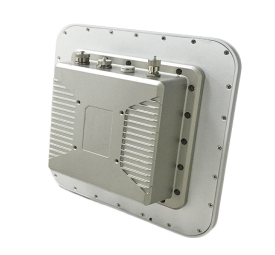 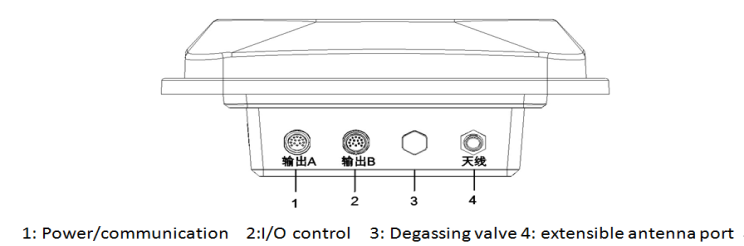 2.  Product Introduction CJ2503A is a high-performance UHF One-Piece Reader which integrated antenna and reader, and support ISO18000-6C/6B protocols. Its working frequency covers national standard dual frequency: 920MHz-925MHz, 840MHz-845MHz, FCC:902MHz-928MHz,ETSI:865MHz-868 MHz, and JP:916MHz-920MHz. Its output power is 0dBm-33dBm, and it has many good features, like long distance identification, fast speed, strong multi-label identification, strong anti-interference, high level protection and easy installing.3.  Typical ApplicationsIntelligent vehicle management, like vehicle access control, ETC, Customs  Clearance, Parking, Automatic Car Weighing Industry etcAutomatic manufacturing, visual management etcLogistics Industry, like container management, pallet managementElectronic Ticket, Card sender and Person Access controlAsset warehousing management 4.  Main Technical SpecificationPhysical DataSize290mm×290mm×115mmWeightAbout 2.5kg(Not including accessory)Shell materialAlloy+PCPowerDC 24V/2.5AWorking Power consumption20W(Output Power 30dBm)UHF RFID ProtocolISO18000-6B/6CFrequencyGB :920～925MHz,840MHz～845MHzFCC: 902～928MHzETSI: 865～868MHzJP  :916～920MHz （Optional）Output Power0～33dBm(adjustable by software)Power Regulation1dB Step Spectrum bandwidth＜200kHz	Spectrum Stability ≤±10ppm	External InterfaceRJ-45，RS232，RS485, WiegandOperating ModeFixed Frequency or Frequency hopping modeRJ-45 communication rate10M/100M self-adaptiveRS-232 interfaceBaud Rate 115200bps(Default)I/O2 relay output/ 2 optical coupler inputReading speed>400 time/sAntennaBuilt-in 9dBi circular polarization antenna, and support on external antennaReading distance0～10m (According to the label performance and using environment)Writing distance0～5m (According to the label performance and using environment)Working EnvironmentWorking temperature-30～+70°C	Storage temperature-40～+85°CHumidity10%～95% RH Without condensationSupportDocumentDemo，API，Developing guide